Kritéria a způsob hodnocení profilové části maturitní zkoušky z cizích jazyků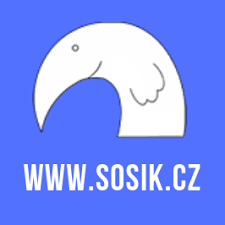 Profilová maturitní zkouška z českého jazyka a literatury se skládá ze 2 částí:písemná práceústní zkoušeníCelkové hodnocení předmětu:40 % celkového hodnocení tvoří písemná práce60 % celkového hodnocení tvoří ústní zkoušeníPísemná práce:1. písemná práce v rozsahu 130-150 slov2. písemná práce v rozsahu 70-90 slov70 minut čistého času, 10 minut administraceu písemné práce je možné využít slovníkmožné slohové útvary u 1. písemné práce: neformální dopis formální dopismotivační dopis článek vypravování charakteristikapopismožné slohové útvary u 2. písemné práce: krátký dopis email vzkazÚstní zkoušení:15 minut příprava + 15 minut samostatné zkoušenísložení pracovního listu:úvod, představení studenta (1 minuta)popis a porovnání obrázků (3 minuty)samostatné téma (8 minut)improvizovaný rozhovor (3 minuty)Kritéria hodnocení profilové maturitní zkouškyKritéria hodnocení písemné práce:Kritéria hodnocení ústní zkoušky:Pro hodnocení všech částí ústní zkoušky se používají následující kritéria:Splnění zadání, obsah a projevLexikální kompetenceGramatická kompetence a prostředky textové návaznostiFonologická kompetenceV Kladně 5. 9. 2021Zpracování zadání/obsahOrganizace a koheze textuSlovní zásoba 
a pravopisMluvnické prostředkyzadání textu a jeho splnění obsah 
a rozsah textuorganizace textu 
a jeho logické uspořádání koheze textu a prostředky textové návaznostipřesnost a rozsah použité slovní zásobypřesnost a rozsah použitých mluvnických prostředků1. PP – 3 body 
2. PP – 1,5 bodu1. PP – 3 body 
2. PP – 1,5 bodu1. PP – 3 body 
2. PP – 1,5 bodu1. PP – 3 body 
2. PP – 1,5 bodu